                                                                                                                 Radziejów, dn. ………………………………                                                                                           Rad                                                                                                          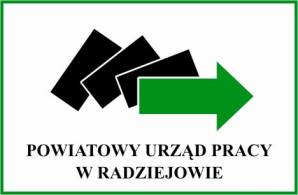                                                                                                              Starosta Radziejowskiza pośrednictwem Dyrektora Powiatowego Urzędu Pracy w RadziejowieWNIOSEK O SKIEROWANIE 
NA SZKOLENIE INDYWIDUALNE / GRUPOWE*Podstawa prawna: art. 40 Ustawy z dnia 20 kwietnia 2004 r. o promocji zatrudnienia 
i instytucjach rynku pracy (Dz. U. z 2023  roku, poz. 735 z późn. zm.)I. Wypełnia kandydat na szkolenie1.Nazwisko: ......................................................... Imię: ............................................................................2.Data urodzenia:......................................................................................................................................3. Telefon: ................................................................................................................................................4.Adres zamieszkania: ..............................................................................................................................5.Wykształcenie: .......................................................................................................................................                                                   (nazwa i rok ukończenia szkoły)6.Zawód(y) wyuczony(e):...........................................................................................................................7.Posiadane uprawnienia........................................................................................................................................................................................................................................................................................8.Nazwa wnioskowanego kierunku szkolenia: .......................................................................................................................................................................................................................................................9.Świadomy(a) odpowiedzialności karnej za składanie fałszywych zeznań i oświadczeń (art. 233 kodeksu karnego) oświadczam, że *:     - w okresie ostatnich 3 lat uczestniczyłem(am) w szkoleniu/ach finansowanych przez PUP:   TAK NIE     nazwa szkolenia i rok jego ukończenia.................................................................................................    ...............................................................................................................................................................    ...............................................................................................................................................................10.Podjąłem/podjęłam pracę po powyższym kursieTAK NIE11.Ubiegałem/ubiegałam się o kurs w PUP i nie zostałem/zostałam zakwalifikowany (a)TAK NIE…………………………………………………………………………………………………………………………………………………………….…………………………………………………………………………………………………………………………………………………………….…………………………………………………………………………………………………………………………………………………………….(Jeżeli TAK, to kiedy i o jaki kurs się Pan/i ubiegał/a)12.Uzasadnienie wniosku o skierowanie na szkolenie: ................................................................................................................................................................................................................................................................................................................................................................................................................................................................................................................................................................................... ...................................................................................................................................................................                                                                                                              ____________________                                                                                                                                       (podpis kandydata na szkolenie)II. Wypełnia urząd pracy1. Opinia specjalisty ds. rozwoju zawodowego:1.1. Czy kandydat spełnia określone ustawą warunki na skierowanie na szkolenie:Tak  NieJeżeli Nie, to dlaczego:…………………………………………………………………………………………………………………………1.2. Nazwa proponowanego szkolenia: ……………………………………………………………………………………………….…………………………………………………………………………………………………………………………………………………………….1.3. Czy istnieje konieczność skierowania do doradcy zawodowego: TakNie1.4. Czy istnieje konieczność skierowania na specjalistyczne badania lekarskie:Tak                  Nie1.5. Cel szkolenia:    przyuczenie do zawodu; przekwalifikowanie;doskonalenie zawodowe; nauka poszukiwania i uzyskiwania zatrudnienia…………..202…..r.                                        ……………………………………………………………………………………            (data)                                                                    (podpis i pieczątka specjalisty)2. Opinia doradcy zawodowego (opcjonalnie)Klient posiada ograniczone doświadczenia zawodowe i wymaga przyuczenia do zawodu,Klient wymaga przekwalifikowania zawodowego,Klient wymaga podwyższenia kwalifikacji zawodowych,Szkolenie jest wskazane, ponieważ znacznie zwiększa perspektywę znalezienia zatrudnienia,Szkolenie nie jest wskazane z powodu .…………………………………………………………………………………………………………………………………………………………………………………………………………………………………………………………………………………………………………………………..…………..202…..r.                                        ……………………………………………………………………………………            (data)                                                                                   (podpis i pieczątka doradcy zawodowego)
3. Opinia doradcy klienta:  Wnioskowana forma pomocy określona w IPD:   TAKNIE…………………………………………………………………………………………………………………………………………………………….…………………………………………………………………………………………………………………………………………………………….…………………………………………………………………………………………………………………………………………………………….…………………………………………………………………………………………………………………………………………………………….…………………………………………………………………………………………………………………………………………………………….…………………………………………………………………………………………………………………………………………………………….…………………………………………………………………………………………………………………………………………………………….…………………………………………………………………………………………………………………………………………………………....…………………………………………………………………………………………………………………………………………………………….…………..202…..r.                                        ……………………………………………………………………………………          (data)                                                                                             (podpis i pieczątka doradcy klienta)4. Kwalifikacja kandydata na szkolenie:kandydat zakwalifikowany na wskazane szkolenie, kandydat nie zakwalifikowany na wskazane szkolenieData kwalifikacji kandydata na szkolenie …………………………………….202……r.                                                                                   ……………………………………………………………………………………                                                                                                                                           (podpis Dyrektora PUP)5. Adnotacje ………………………………………………………………………………………………………………………………………..…………………………………………………………………………………………………………………………………………………………….……………………………………………………………………………………………………………………………………………………………                                         ………………………………………………………………………………………………………………………………………………………………………………………………………………………………………………
              
 ...................................   dn. ............................................................................     (pieczęć firmowa zakładu pracy)     Starosta Radziejowski                                              OŚWIADCZENIEpracodawcy o zamiarze zatrudnienia bezrobotnego lub poszukującego pracy                 po ukończeniu szkoleniaJa, niżej podpisany(a) _________________________________________________________(nazwa i adres pracodawcy)__________________________________________________________________________________________NIP: __________________  REGON: ________________ EKD _________ PKD _________oświadczam, żepo ukończonym szkoleniu _____________________________________________________zatrudnię w moim zakładzie pracy na stanowisku: ___________________________________na podstawie: ________________________________________________________________                           (proponowana forma zatrudnienia na okres min. 1 miesiąca z wyłączeniem umowy o dzieło)Pana/Panią __________________________________________________________________(imię i nazwisko)zamieszkałego(ą) _____________________________________________________________(adres osoby)Data urodzenia: ________________ Ww. osoba będzie zatrudniona w terminie 1 miesiąca od daty uzyskania zaświadczenia 
o ukończeniu szkolenia lub otrzymania prawa jazdy na okres minimum 30 dni                       zgodnie z proponowaną formą zatrudnienia z wyłączeniem umowy o dzieło.Załącznik:1. Dokument potwierdzający formę prawną istnienia firmyWiarygodność powyższego oświadczenia potwierdzam własnoręcznym podpisem – pod rygorem odpowiedzialności wynikającej z art. 233 § 1 KK za składanie fałszywych zeznań.							_______________________________(podpis i pieczęć imienna pracodawcy           ..................................... dn. ................................                                                                                Starosta RadziejowskiOŚWIADCZENIE o zamiarze podjęcia działalności gospodarczejJa, niżej podpisany(a) _________________________________________________________(imię i nazwisko)zamieszkały(a) ______________________________________________________________(adres)legitymujący się dowodem osobistym serii: _____________ nr ________________________wydanym przez ______________________________ Data urodzenia: __________________oświadczam, że:Podejmę działalność gospodarczą po ukończeniu szkolenia finansowanego przez Powiatowy Urząd Pracy w Radziejowie pn. _________________________________________________i zdobyciu uprawnień _________________________________________________________Oświadczam, że nie zamierzam korzystać z jednorazowych środków na rozpoczęcie działalności gospodarczej, związanych z ukończonym szkoleniem.Rodzaj zamierzonej działalności (określ rodzaj działalności np. handlowa, usługowa itp.) ___________________________________________________________________________Planowany termin rozpoczęcia działalności gospodarczej _____________________________Planowane miejsce prowadzenia działalności gospodarczej ___________________________Wiarygodność powyższego oświadczenia potwierdzam własnoręcznym podpisem – pod rygorem odpowiedzialności wynikającej z art. 233 § 1 KK za składanie fałszywych zeznań.							_______________________________                             (podpis)